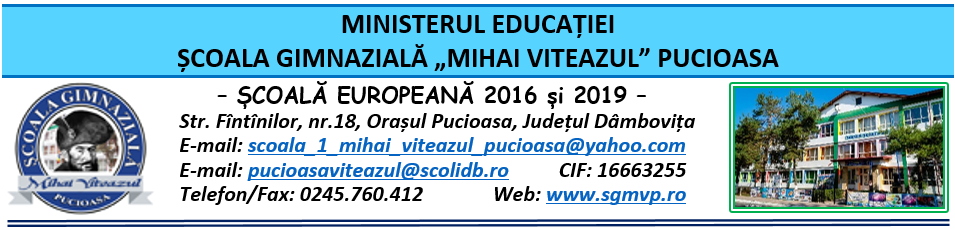 CONSILIUL DE ADMINISTRAŢIEHOTĂRÂRENr.  105 din 14.06.2023Consiliul de Administraţie al Şcolii Gimnaziale “Mihai Viteazul” Pucioasa, întrunit în ședinţă extraordinară în data de 14.06.2023,  Având în vedere:             - Legea nr. 1/2011 a Educației Naţionale cu modificările și completările ulterioare;             - Legea 53/2003 Codul muncii republicată, cu modificările și completările ulterioare;             - OME nr. 4.183 din 4 iulie 2022 pentru aprobarea Regulamentului-cadru de organizare şi funcţionare a unităților de învăţământ preuniversitar;             - OMEN nr. 4619/2014 pentru aprobarea Metodologiei-cadru de organizare şi funcționare a consiliului de administraţie din unităţile de învăţământ preuniversitar cu modificările și completările ulterioare;             -  OME nr. 3.505/31.03.2022 privind structura anului școlar 2022-2023;             - ORDIN nr. 4.429 din 8 iunie 2023 pentru modificarea și completarea Ordinului ministrului educației nr. 3.505/2022 privind structura anului școlar 2022-2023;               - Ordinul nr. 5241/2022 privind organizarea şi desfăşurarea evaluării naţionale pentru absolvenţii clasei a VIII-a, în anul şcolar 2022-2023;            - Procesul-verbal al Şedinţei extraordinare a Consiliului de Administraţie din data de 14.06.2023.HOTĂRĂŞTEArt. 1 Se aprobă graficul de recuperare pentru data de 2.06.2023 și a zilelor de grevă.Art. 2 Se aprobă sesiunea de încheiere a situației pentru elevii declarați amânați, an școlar 2022-2023.           Art. 3 Se aprobă delegarea responsabilităților directorilor unității școlare pentru perioada 03-11 iulie 2023 (Mobilitate Erasmus +).           Art. 4 Se aprobă delegarea atribuțiilor directorului pentru perioada concediului de odihnă.           Art. 5 Se revalidează componența Comisiei Evaluare Națională la clasa a VIII- a 2023.           Art. 6 Se aprobă solicitările profesorilor diriginți Ana Mihaela Camelia, Teotoc Loredana și Tufeanu Cornelia pentru motivarea absențelor elevilor navetiști.           Art. 7 Hotărârea va fi comunicată celor interesați, va fi afișată la Avizier şi pe pagina web a Şcolii Gimnaziale “Mihai Viteazul” Pucioasa;            Art. 8 Hotărârea de față poate fi atacată la Tribunalul Dâmboviţa, Secția a II-a Civilă, de Contencios Administrativ și Fiscal, în termen de 30 de zile de la comunicare, în condițiile Legii nr. 554/2004 a Contenciosului administrativ, potrivit art. 14 alin. (4) din Ordinul Ministrului educației naționale nr. 4619/2014, cu modificările și completările OMEN nr. 3160/1.02.2017 pentru modificarea și completarea Metodologiei-cadru de organizare și funcționare a consiliului de administrație din unitățile de învățământ preuniversitar, aprobată prin OMEN nr. 4.619/2014.Preşedintele Consiliului de Administraţie,Directorprof. Zamfir Claudia Aurora